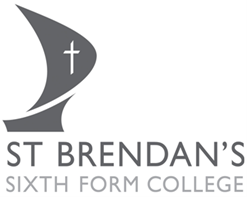 STUDENT APPEALS POLICY & PROCESSCONTENTS:Student Appeals Policy & ProcessIntroductionSt. Brendan’s Sixth Form College intends to create an environment where all members of the College community share an understanding of what constitutes good behaviour, including the need for mutual respect, tolerance and understanding and good working relationships between staff and students. The College has an obligation to adopt formal policies and procedures for dealing with specific student matters and this includes an Appeals Process against permanent exclusion under the Positive Behaviour Management Policy (including Disciplinary Procedures).The purpose of this procedure is to ensure that the proceedings at appeal hearings are conducted in an orderly and impartial fashion offering both parties an opportunity to present their cases. This policy covers circumstances when an appeal may be heard by a member of the College Leadership Team (SLT) where other College managers have applied a decision to exclude a student. This College policy therefore sets out the process allowing students to Appeal against College Decisions.2.	When does this procedure apply?Any student who wishes to, may appeal against a stage 4 decision taken by the College under its Positive Behaviour Management Policy and Procedure.Appeals can only be made under the following circumstances: that there is additional evidence available that was not available at the time of the original decision; proper policy or procedures were not followed or there are mitigating circumstances that were not known at the time of the original decision.When does this procedure not apply?The right to appeal does not apply at stages 1,2 & 3 of the Positive Behaviour Management Policy and Procedure or to a temporary suspension. The right to appeal does not apply to any other student procedure.4.	Submitting an appeal4.1	Any appeal must be submitted in writing, via the Principal’s PA, to the College Leadership Team either by the student or their parent(s)/carer(s) within ten working days of the decision in question being made. 4.2	The appeal submission should identify the reason why the appellant believes the decision or exclusion was inappropriate. 5.	Notification of Appeal Process or MeetingThe appeal will be dealt with within ten working days of receipt of the appeal submission by a member of the College Leadership Team. 6.	Appeal procedure6.1	The CLT member nominated to hear the appeal shall have access to all documents relating to the student's period of study at the College in order to make an informed decision. If an appeal meeting is called, the CLT member shall receive representation from the appellant and the relevant Academic Mentor, Academic Mentor Manager, or College Leadership Team member (AM/AMM/CLT) as appropriate.6.2	If the student appellant is under 18 their parent(s)/carer(s) will be invited to accompany them. The student appellant may also choose a designated representative to accompany them, or to speak on their behalf.  6.3	The outcome of the appeal will be decided after all parties have made their submissions and any further information required by the member of CLT has been made available, but not later than five working days after the hearing.  The outcome shall be notified to all parties in writing.7.	Possible outcomes of an appeal:upholding the original decision (no change)reinstatement of the student on their learning programme (which may include certain conditions) adjustment of their study programmeThe decision of the member of CLT at this appeal stage is final.8.	Related policies and other informationPositive Behaviour Management Policy (including Disciplinary Procedures)9.	Monitoring the Policy and ProcedureThe College will monitor the use and outcomes of this Policy and Procedure using information provided through a number of anonymised data sources including:Case records on appeal outcomes (as anonymous metrics)Feedback from staff and student unionFeedback from the governing bodyOur Equality Scheme report (annual)GLOSSARY OF TERMS & ACRONYMS:Date agreed and adopted by SMT13/11/2019Date noted by Safeguarding, Ethos and Welfare Governors’ Committee27/02/2019Date issued by Head of Support Services13/11/2019Next review date01/07/2022Policy owned by Head of Support Services for review and monitoring purposesPolicy owned by Head of Support Services for review and monitoring purposesPage NoPolicy Statement3When does this procedure apply3When does this procedure not apply3Submitting an Appeal3Notification of Appeal Process or Meeting3Appeal Procedure3Possible outcomes of an Appeal3Related Policies and Guidance4Monitoring and Review of this Policy & guidance4Further information and advice4Glossary of terms5AnonymisedInformation which does not identify the individualAppellantStudent making the appealAMAcademic Mentor AMMAcademic Mentor ManagerDesignated RepresentativeA person allowed to represent the studentExclusionNot allowed to attend the College – a ‘suspension’OutcomeThe result of the appealReinstatementReturn to attending College as a studentPAPersonal Assistant CLTCollege Leadership Team